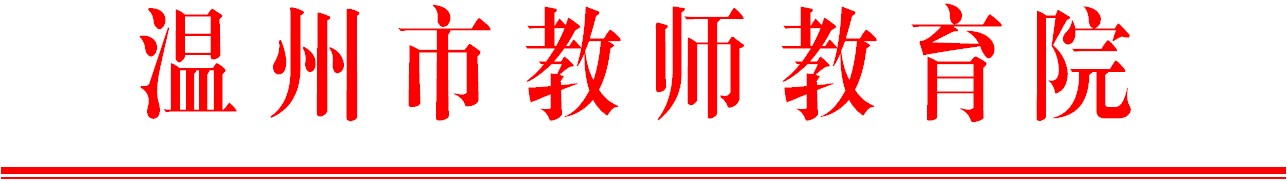                                      温师函〔2018〕49号关于举办温州市中小学信息技术教师适应新课标90学分中级培训的通知各有关学校：根据我院2018年教师自主选课培训项目计划安排，决定举办温州市中小学信息技术教师适应新课标90学分中级培训活动。现将有关事项通知如下：一、培训对象温州市中小学信息技术教师适应新课标90学分中级培训的学员（名单见附件）。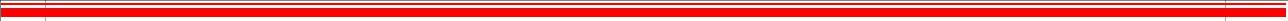 二、培训内容高中信息技术学科新课标所涉及的学科专业知识及学科教学知识等。三、时间地点本项目采用混合式培训。线上培训安排在“温州师训”企业号“2018年适应新课标培训（90学分）”群，时间为5月22日至6月22日（折算6天）。线下集训分2次进行，第1次安排在温州市第二外国语学校，时间为5月21日（周一），为期1天，学员于上午9∶00前报到，9∶00正式上课；第2次集训安排在温州市教师教育院雁荡分院（乐清市雁荡镇响岭街12号），时间为7月8日至12日，学员于7月8日（周日）上午9∶30前报到，9∶30正式上课。联系人：夏老师，联系电话：13506773908（653908），88135683。四、培训经费1．培训费：①集中面授培训300元/人/天（含食宿费），180元/人/天（含餐费）; ②线上培训120元/人/天。培训费和交通费学员回所在单位报销。2．缴费方式：带本人公务卡或者个人银行卡缴费。  请学校通知学员，按时参加培训。温州市教师教育院抄送：各县（市、区）培训机构附件：温州市中小学信息技术教师适应新课标90学分中级培训学员名单林赛雅	  浙江省温州中学杨守凯	  温州市实验中学葛微洁	  温州市艺术学校蔡宇红	  温州市艺术学校吴丽琼	  温州市第十四中学周思思	  温州市第十九中学朱良权	  温州市第二十三中学梁占海	  温州外国语学校赵玉琴	  温州市绣山中学朱剑慧	  温州市第二外国语谢福民	  温州市第二外国语陈杨芬	  温州市第二外国语吴爱盛	  温州市第八中学潘飞鸟	  温州市第十四高级中学方晨艳	  温州市第五十八中学叶沙璐	  温州市第二十七中学李雪飞	  温州市第二十七中学郑晓若	  温州市第十五中学陈占泽	  温州市龙湾区永强中学郑瑞曼	  温州市瓯海区实验中学王　斌	  温州育英国际实验学校张淑嫦	  温州市瓯海区教师发展中心黄菊敏	  温州市瓯海区教师发展中心陈超俊	  温州市第六十一中学姚盈盈	  乐清市白象中学杨彬夏	  乐清市白象中学陈　栩	  乐清市白象中学陈　佳	  乐清市第四中学卢庆慧	  乐清市雁荡镇第一中学郑　洁	  乐清市乐成第一中学徐育育	  乐清市乐成第三中学陈安友	  乐清市柳市镇第一中学高伯强	  乐清市北白象镇中学黄相如	  乐清市北白象镇中学高　勇	  乐清市北白象镇三山中学徐晓霞	  乐清市北白象镇茗屿中学胡顺兴	  乐清市北白象镇茗屿中学马建芬	  乐清市兴乐中学应根球	  永嘉县教师发展中心王朋飞	  永嘉县教师发展中心周　琪	  永嘉中学张纪昌	  永嘉中学潘忠相	  永嘉中学吴楠增	  永嘉县罗浮中学朱清闯	  永嘉县罗浮中学赖央丽	  永嘉县罗浮中学张金嫒	  永嘉县上塘中学徐笑微	  永嘉县上塘中学王俊策	  永嘉县上塘中学陈仁义	  永嘉县上塘中学黄金强	  永嘉县上塘中学陈忠文	  永嘉县第二高级中学林胜利	  永嘉县碧莲镇中学王孙丹	  永嘉县桥下镇第一中学潘忠梯	  永嘉县职业中学何丽娟	  文成县实验中学李　俐	  苍南县桥墩高级中学陈　敏	  苍南县钱库镇仙居学校吴春仲	  苍南县莒溪镇初级中学